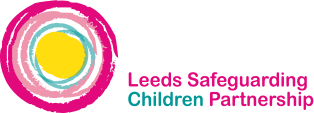 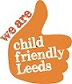 Child ExploitationRisk Identification Tool for Partner AgenciesPlease refer to the Child Exploitation Risk Identification Tool Practice Guidance when using this toolChildren’s Services contacts: Duty and Advice Team Tel: 0113 3760336       	Child Exploitation Hub Tel: 0113 3789630 
For specialist advice, information and support:CCE – Youth Justice Service : Leeds.Yos.Admin@leeds.gov.ukCSE – Basis Tel: 0113 2430036 www.basisyorkshire.org.uk/youngpeopleCSE parent support - PACE: www.paceuk.infoCSE parent and sibling support – The SAFE project tel: 0113 3784216Details about the child or young personDetails about the person completing this toolRisk identified (tick all that apply)Date completedChild Exploitation Risk Identification Tool Other factors to consider and information gainedPlease make an overall assessment of the risk of or experience of Child Exploitation belowName:Date of BirthGenderEthnicityLanguage Address:Contact numberName:Job title:Agency / Organisation:Contact telephonenumber (s)Email:Child Sexual Exploitation (CSE)Child Criminal Exploitation (CCE)Other (please state)Date:FamilyRelationshipsExamples of Risk IndicatorsExamples of Risk IndicatorsExamples of Risk IndicatorsFamilyRelationshipsNo risk identifiedNo concerns identified in this area which relate to exploitation.FamilyRelationshipsLowCarer(s) show warmth, support the child and have good /positive communication with the child.The child has positive friendships.Reported reduced contact with family /parental concern.FamilyRelationshipsMedium  Carer(s) lack understanding, tolerance and warmth towards the child.  Parents fail to report missing episodesFamily relationships are strained. Domestic violence in the family.Friends /carers report a change in behaviour /reduced contact with the child /concerns. Family are known offenders.FamilyRelationshipsHighThere is little or no communication between the carer(s). There is a lack of warmth/understanding, / attachment and /or trust. Parents fail to report missing episodes.Breakdown in family relationships / no contact. Family /Friends /peers are known offenders.Domestic violence in the family.Information gained + your assessmentAccommodationExamples of Risk IndicatorsExamples of Risk IndicatorsExamples of Risk IndicatorsAccommodationNo risk identifiedNo concerns identified in this area which relate to exploitation.AccommodationLowSome accommodation issues/concerns, but overall accommodation meets the child /young person’s needs and the child feels safe.AccommodationMedium  Unsuitable / Unstable / Temporary accommodation.Overcrowded.The child is unhappy with their accommodation.AccommodationHighUnsuitable / Unstable / Temporary accommodation.The child is unhappy with their accommodation & often stays elsewhere Homeless or Sofa surfingCare leaver or Looked After ChildInformation gained and your assessmentEducationExamples of Risk IndicatorsExamples of Risk IndicatorsExamples of Risk IndicatorsEducationNo risk Identified No concerns identified in this area which relate to exploitation.EducationLowMainly engaged in employment / school /training. Mainly positive relationships in education.Some truanting.EducationMedium Full time education /training or employment but irregular /poor attendance. Whereabouts during school hours often unknown.Regular breakdown of school /training placements due to behavioural problems.Part-time timetable / off-site provision.Noticeable change in attendance, performance or behaviour.EducationHighRegular breakdown of school /training placements due to behavioural problems.Not engaged in education/employment or motivated to be.Part-time timetable / off-site provision.Excluded. Whereabouts often unknown.Information gained + your assessmentHealthExamples of Risk IndicatorsExamples of Risk IndicatorsExamples of Risk IndicatorsHealthNo risk identified No concerns identified in this area which relate to exploitation.HealthLowFatigue / poor self-image / expressions of despair / low mood.Self harm / eating disorder.Repeated presentations within health services.HealthMedium Chronic low self-esteem / self confidenceExpression of despair. Suicidal ideation.Repeated presentations within health services.Self harm / eating disorder.Unexplained injuries.Bullying / threatening behaviour / violent outbursts / offending behaviourHealthHighChronic low self-esteem / self confidence.  Expression of despair.Unexplained injuries.Self harm / eating disorder.Repeated presentations within health services.Bullying / threatening behaviour / violent outbursts / offending behaviour. Previous suicide attempts.Mental health problems.Information gained and your assessmentRunning away / going missingExamples of Risk IndicatorsExamples of Risk IndicatorsExamples of Risk IndicatorsRunning away / going missingNo risk identified No concerns identified in this area which relate to exploitation. Running away / going missingLowOften comes home late.Missing during school day.Incidents of absence without permission.Running away / going missingMediumFrequently staying out late or overnight without permission /explanation.Repeated episodes of running away / going missing. Looking either well cared for or particularly unkempt on return from missing episodes.Running away / going missingHighFrequent periods of missing.  Whereabouts often unknown through the day / night. Missing with other young people assessed at risk of exploitation.Looking either well cared for or particularly unkempt on return from missing episodes.Located in areas of Leeds they are not familiar with and have no links to and / or located in other towns / cities.Located using national transport networks (trains/motorways).Pattern of street homelessness.Information gained + your assessmentPeer relationships and/or contact with abusive adultsExamples of Risk IndicatorsExamples of Risk IndicatorsExamples of Risk IndicatorsPeer relationships and/or contact with abusive adultsNo risk identifiedNo concerns identified in this area which relate to exploitationPeer relationships and/or contact with abusive adultsLowAssociating with unknown adults/older peers and/or other exploited children.Change in friendship group.Peer relationships and/or contact with abusive adultsMedium  Extensive use of phone ( late at night, secret use) and/or use of more than one mobile phone.Reports from reliable sources suggesting involvement in exploitation.Violence within peer group.May be linked to a gang.Peer relationships and/or contact with abusive adultsHighExtensive use of phone ( late at night, secret use) and/or use of more than one mobile phone.Evidence of association /relationships with adults /older peers believed /known to be involved in grooming /exploitation.Identifies as gang member. Violence within peer group.Significant age gap in interpersonal relationships.Information gained + your assessmentConcerning environments, places and/or spacesExamples of Risk IndicatorsExamples of Risk IndicatorsExamples of Risk IndicatorsConcerning environments, places and/or spacesNo risk identifiedNo concerns identified in this area which relate to exploitation.Concerning environments, places and/or spacesLowSpending time where antisocial behaviour is known to take place.Visiting establishments that adults frequent.Concerning environments, places and/or spacesMedium  Living in a gang neighbourhood / area where exploitation is known to take place.Reported to be spending time in areas where antisocial behaviour / exploitation / gang activity / street sex work is known to take place.Reported to be visiting establishments that are predominantly frequented by adults.Has access to premises not known to parent / carer.Concerning environments, places and/or spacesHighSeen to be picked up in or spending time in areas where antisocial behaviour / gang activity / exploitation / street sex work is known to take place.Regularly seen in establishments that are predominantly frequented by adults.Has access to premises not known to parent / carer.Information gained + your assessmentSubstance misuseExamples of Risk IndicatorsExamples of Risk IndicatorsExamples of Risk IndicatorsSubstance misuseNo risk identifiedNo concerns identified in this area which relate to exploitation.Substance misuseLowMild use of substances ( including alcohol) Experimenting with drugs /alcoholSubstance misuseMedium  Evidence of regular substance (including alcohol) use. Concerns for use / dependency & change / increase of useSubstance misuseHighEvidence of heavy /dependant /worrying substance misuse (including alcohol). Chronic dependency of addictive substances. Concerns for use / dependency / increase of use, /funding of usage.Information gained + your assessmentConsider the type of substance misused/ how the young person is funding their use /who is supplying them.Consider the type of substance misused/ how the young person is funding their use /who is supplying them.Consider the type of substance misused/ how the young person is funding their use /who is supplying them.Coercion / controlRisk IndicatorsRisk IndicatorsRisk IndicatorsCoercion / controlNo risk identifiedNo concerns identified in this area which relate to exploitation.Coercion / controlLowReduced contact with family / friends.Coercion / controlMedium  Limited contact with family / friends.Appears to be ‘controlled’ /negatively influenced by others.Physical injuries – external / internal Concerns about significant relationships and domestic abuse /violenceCoercion / controlHighNo contact with family / friends. Concerns that relationship might involve abuse /violence/ be controlling.Disclosure of physical / sexual assault followed by withdrawal of allegation.Physical injuries – external / internal Forced imprisonment / AbductionDisappears from system (no contact with support systems)Information gained + your assessmentRewardsExamples of Risk IndicatorsExamples of Risk IndicatorsExamples of Risk IndicatorsRewardsNo risk identified No concerns identified in this area which relate to exploitationRewardsLowPossible unaccounted for monies and/or goods.Ability to fund goods such as food / travel.RewardsMediumSome unaccounted for monies and/or goods.Funding misuse of drugs /alcohol /use of tobacco through unknown sources.Some concerns about how items such as fast food/taxi fares etc are funded.RewardsHighSignificant concern regarding unaccounted for monies and / or goods. Has unexplained use of or access to non-tangible goods e.g. travel cards/gym/access to fast foodTalks about gaining status / protection / belonging from a group or individual in a position of power.Has unexplained use of more than one mobile phone.Funding misuse of drugs / alcohol / use of tobacco through unknown sources.Information gained + your assessmentSexual health & relationshipsExamples of Risk IndicatorsExamples of Risk IndicatorsExamples of Risk IndicatorsSexual health & relationshipsNo risk identifiedNo concerns identified in this area which relate to exploitation.Sexual health & relationshipsLowSexually active in consensual peer relationship.Possible sexually transmitted infections (STIs).Sexual health & relationshipsMedium  Recurring or multiple sexually transmitted infections. Concerns about untreated STI’sMiscarriage(s) Termination(s).Not accessing sexual health support or practicing safe sex.Sexual health & relationshipsHighRecurring or multiple STI’s. Concerns about untreated STI’s.  Not accessing sexual health support or practicing safe sex.Miscarriage(s), Termination(s)Physical symptoms suggestive of sexual assault. Pressured to have sex / perform sexual acts in exchange for monies / goods / status / protection / substances / affection.Information gained + your assessmentOffending behaviourRisk IndicatorsRisk IndicatorsRisk IndicatorsOffending behaviourNo risk identifiedNo concerns identified in this area which relate to exploitation.Offending behaviourLowStarting to associate with problematic peer group.  Some anti-social behaviour.Offending behaviourMedium Known to police. Peers known to police.Involved in antisocial/criminal behaviour.Known to Youth Justice Service.May carry weapons.Offending behaviourHighRepeat offences, particularly related to drugs or violent crime.Repeat offences of the same nature (e.g. theft)Confirmed to carry weapons.Linked to gang activity.Information gained + your assessmentRisk to othersRisk IndicatorsRisk IndicatorsRisk IndicatorsRisk to othersNo risk identifiedNo concerns identified in this area which relate to exploitation.Risk to othersLowNo identified risk to othersMild concerns about influence on other children & young people.Risk to othersMedium  Concerns that the child / young person might expose others to risky situations.Bullying and threatening behaviour.Offending behaviour.Risk to othersHighPlaces others at risk of child exploitation via friendships / associations / places. Displays violence towards others (including family members and carers)Bullying and threatening behaviourHarmful sexual behaviour motivated by peer pressure.Information gained + your assessmentEngagement with services / positive activitiesRisk IndicatorsRisk IndicatorsRisk IndicatorsEngagement with services / positive activitiesNo risk identifiedNo concerns identified in this area which relate to exploitation. Engagement with services / positive activitiesLowLack of engagement, some difficulty in contacting the child.Accesses universal positive activities (sports clubs / youth groups etc.).Engagement with services / positive activitiesMedium  Some engagement but sporadic contact.Often misses appointments or engages suddenly at crisis pointsEngagement with services / positive activitiesHighBrief engagement, frequently fails to attend appointments. Concerning change in behaviour.No contact/ engagement.Sudden engagement at crisis point.No positive activities identified.Information gained + your assessmentOther child & family factors to considerFamily: Abuse and/ or neglect in family; parental substance misuse; exposure to adult sex workChild: Learning disabilities; financially unsupported; migrant /refugee /asylum seeker; death, loss or illness of a significant person in the child’s lifeInformation gained and your assessmentOther information, such as the name of adults / peers about who there are concerns and places of concernNo riskThe assessment provides no current evidence that the child /young person is currently at risk of, or experiencing, exploitation.  Low RiskThe indicators raise some concerns that the child may be at risk of being targeted or groomed. Seek advice / guidance from your designated safeguarding lead / team.Child may require a referral to specialist services or early help support.Consider referral to MACE bronze meeting.A discussion could be held with the Children’s Services Duty and Advice Team.If the child/young person has an allocated social worker, a discussion should be held with them and the tool shared with them.If the decision is no further action, or to offer advice, support, guidance, intervention within the home agency and not to contact Children’s Services Duty & advice or the child’s social worker, this must be recorded in child’s record /file.Review this risk identification tool in three months.Medium RiskIndicators that the child/young person is vulnerable to being exploited. They may be at risk of opportunistic abuse.Seek advice / guidance from your designated safeguarding lead / team.The practitioner must contact Children’s Services Duty and Advice Team if there is not an allocated social worker.Review this risk identification tool in three months if there is no Children’s Social Work Service Involvement.Highest RiskIndicators /Assessment /Evidence /Disclosure denote that the child is at immediate risk of, or is experiencing exploitation (they may not recognise this)Seek advice / guidance from your designated safeguarding lead / team.The practitioner must contact Children’s Services Duty and Advice Team if there is not an allocated social worker.If it is felt that a child is at immediate risk of harm, the Police must be contacted on 999